Bath & North East Somerset Council Future of Modern Libraries 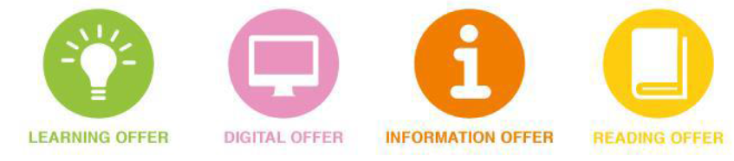 Application Pack – Expression of InterestFor organisations interested in managing a Community Run LibraryExpression of Interest Form – Stage 1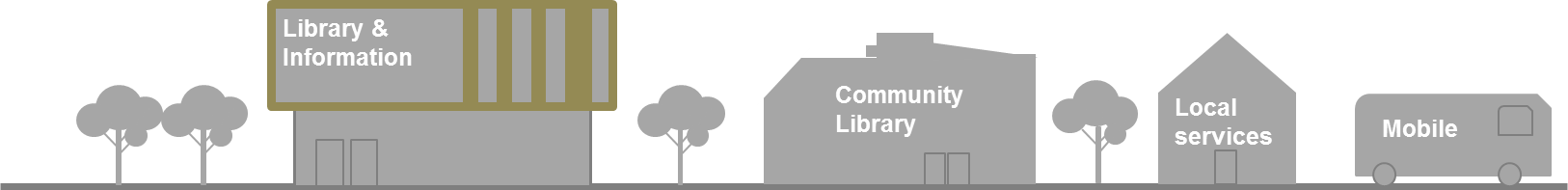 Organisations wishing to register an interest in delivering a Community Run Library should complete the form below.  Please read the Application Pack prior to completing the form.Does this expression of interest relate to an existing library? If yes, what is the name of the library to which this EOI applies? If no, please state below the community and location in which you wish to run the library.What structure best describes your organisation?parish counciltown councilunincorporated associationcharitysocial enterprise Other, please describe  When was your organisation set up?  If you are a newly formed group or intend to set up a new organisation please provide details.Please provide the details of the organisation submitting the EOI.Name of organisation:Correspondence address:Telephone No:Mobile:Email: Contact person:Role of Contact person:Contact person Telephone No:Please tell us about your community, what are their needs?  Please tell us about your plans including its location, community benefits, community needs that you aim to address?What do you need to do to make this happen?Will you be applying for the Community Run Library Fund Start Up Grant?    YES / NOWhat Community Run Library Option do you feel would most suit your proposal?How will you, or have you, engaged the local community in your plans?Please complete and return to: Communities Team, email:  Connecting_Communities@bathnes.gov.uk 